Temat: W koszyku wielkanocnym.Cele główne- wzbogacanie wiadomości na temat zwyczajów wielkanocnych,- rozwijanie spostrzegawczości wzrokowej,- rozwijanie sprawności ruchowej,- utrwalanie umiejętności ustawiania się w parach, w rzędzie.Cele operacyjneDziecko:- rozpoznaje elementy związane z Wielkanocą,- odszukuje na obrazku symbole wielkanocne,- aktywnie uczestniczy w ćwiczeniach,- ustawia się według polecenia nauczyciela.: w parach, w rzędzie, w szeregu.Zabawa na powitanie.Jajko ze styropianu, kłębek wełny.Dzieci siedzą w kole. Nauczyciel trzyma w ręce styropianowe jajko i kłębek wełny. Rozpoczyna nawijanie wełny na jajko, po czym przekazuje je do dziecka siedzącego po swojej prawej stronie, mówiąc: Przekazuję ci życzenia: szczęścia, zdrowia, powodzenia.Dziecko kontynuuje nawijanie nitki i wręcza jajko swojemu sąsiadowi, mówiąc rymowankę. Zabawa kończy się, gdy jajko wróci z powrotem do nauczyciela.Umieszczanie w koszyku wielkanocnym właściwych elementów.(Sylweta koszyka wielkanocnego, pudełko, obrazki, na których znajdują się np.: bombka, gwiazda, pisanka, kurczaczek, cukrowy baranek z chorągiewką, rzeżucha, babka wielkanocna, chleb, sól, kiełbasa, gałązka choinkowa, ryba.)    Dzieci siedzą w kole. Nauczyciel umieszcza na dywanie sylwetę koszyka wielkanocnego. Chętne dzieci losują z pudełka obrazki, na których znajdują się różne rzeczy związane zarówno ze Świętami Wielkanocnymi, jak i z Bożym Narodzeniem. Podają ich nazwy, a następnie podejmują decyzję, czy można je umieścić w koszyku wielkanocnym, czy nie. Jeśli odpowiedź jest pozytywna, wkładają obrazek do koszyka, jeśli negatywna – układają go obok koszyka. Uzasadniają swoje zdanie. Odgadują, czego w koszyku brakuje (jajek).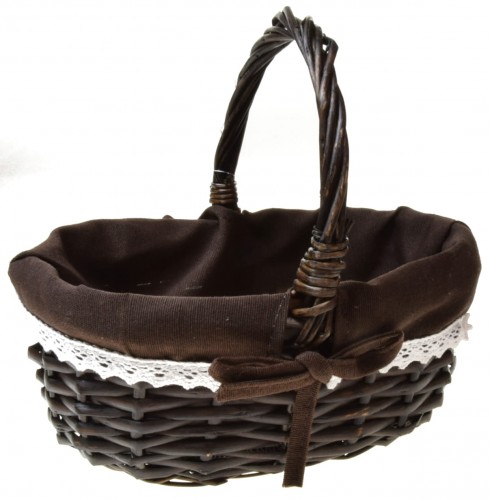 Koszyczek wielkanocny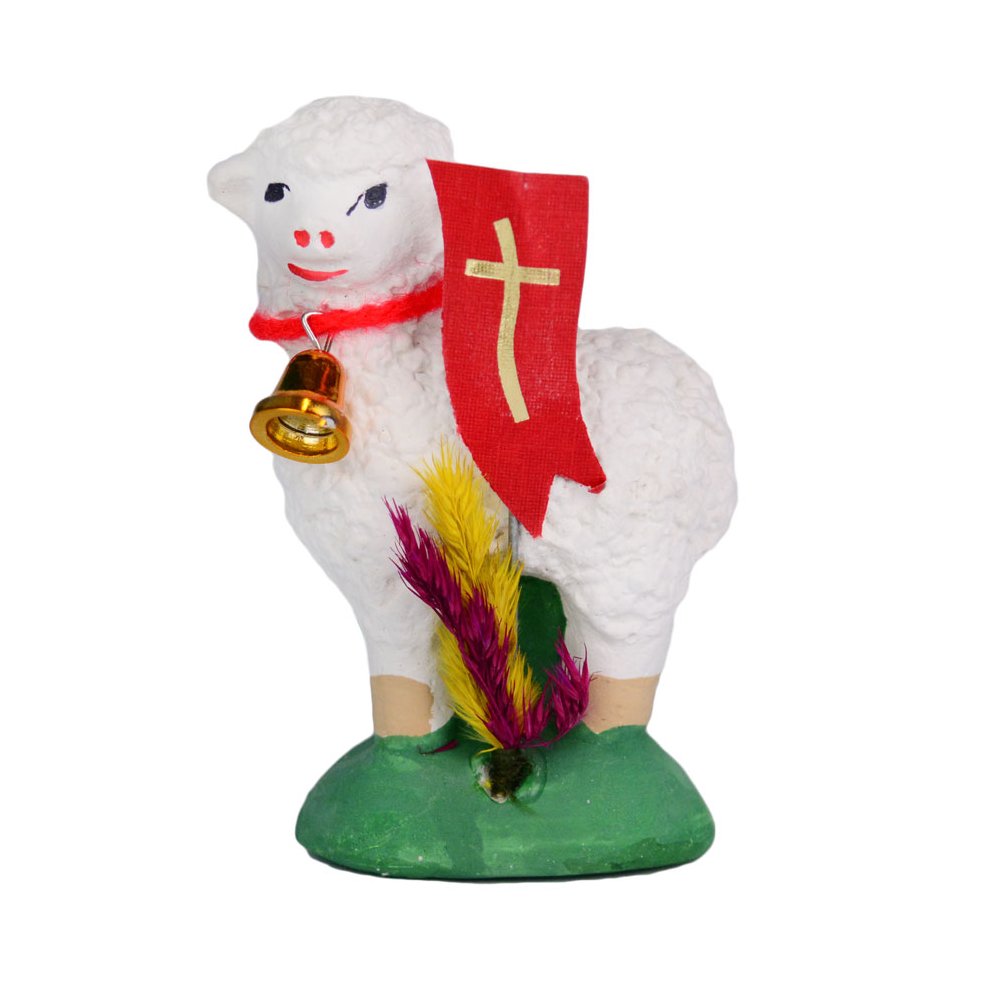 Cukrowy baranek z chorągiewką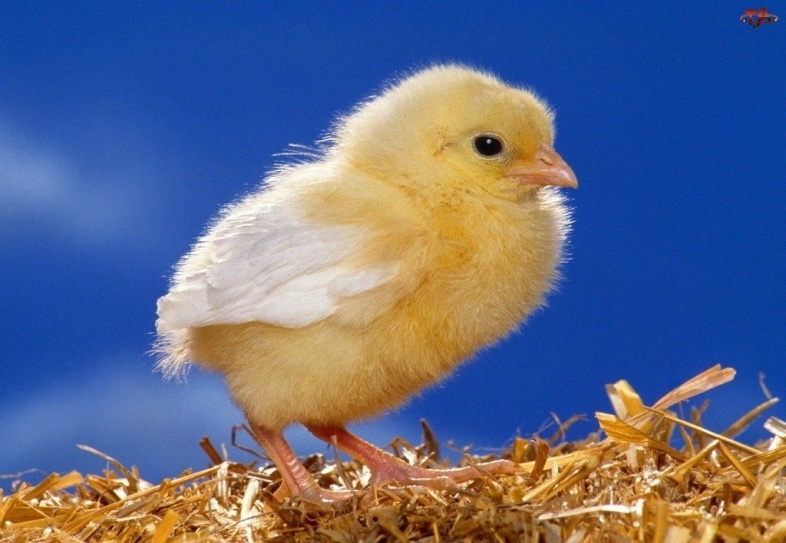 Kurczaczek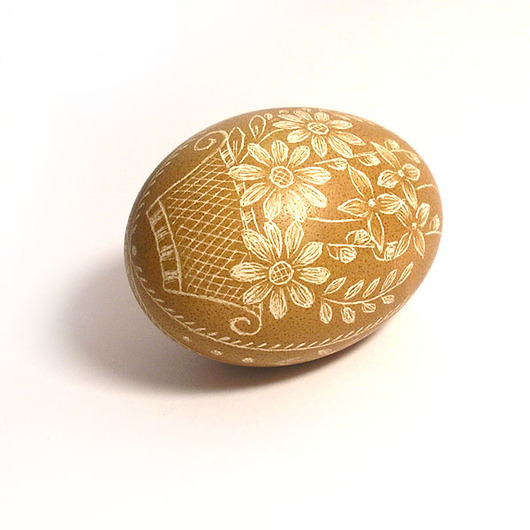 Pisanka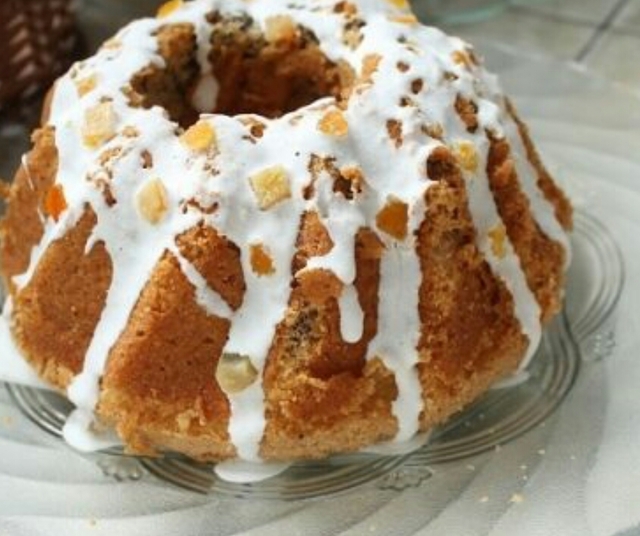 Babka wielkanocna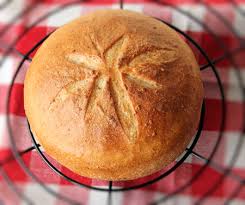 Chleb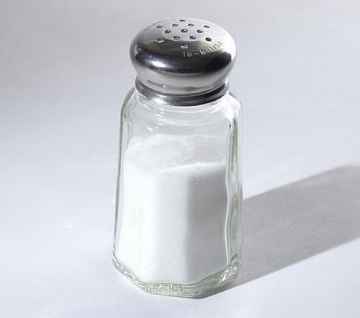 Sól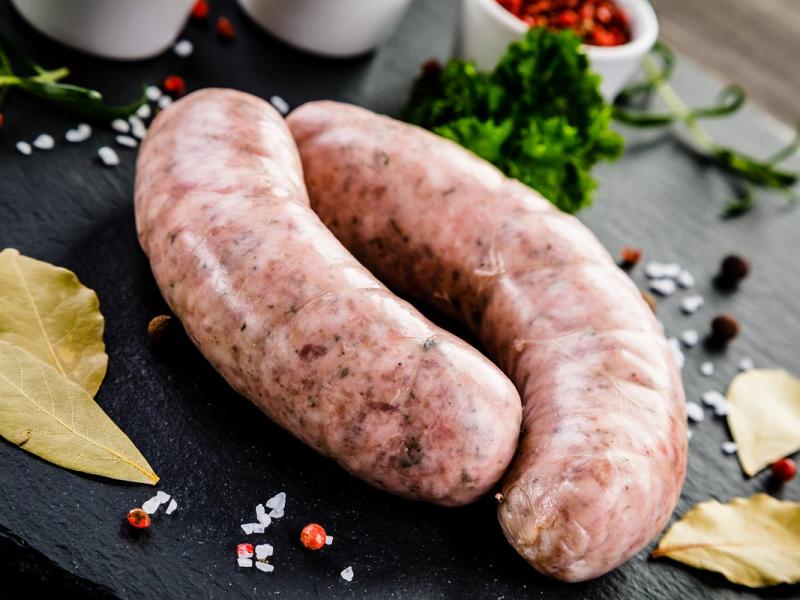 Kiełbasa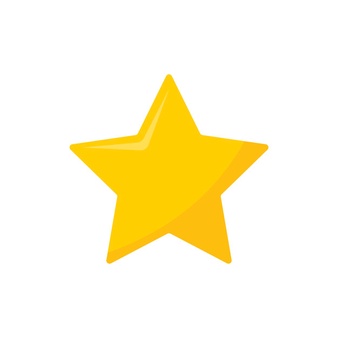 Gwiazda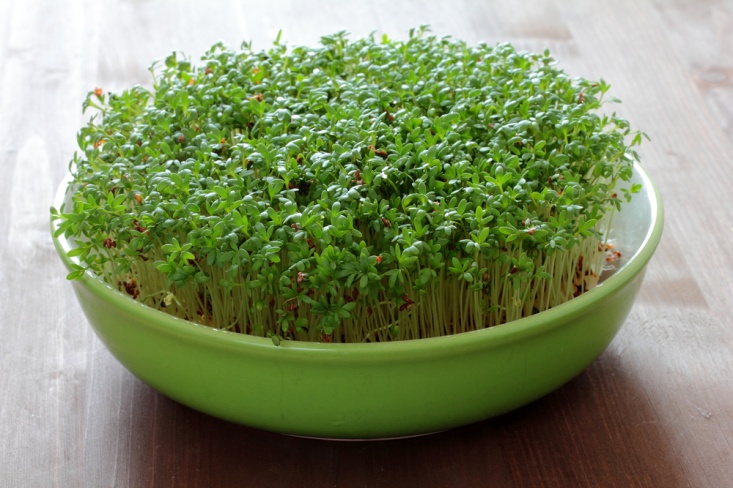 Rzeżucha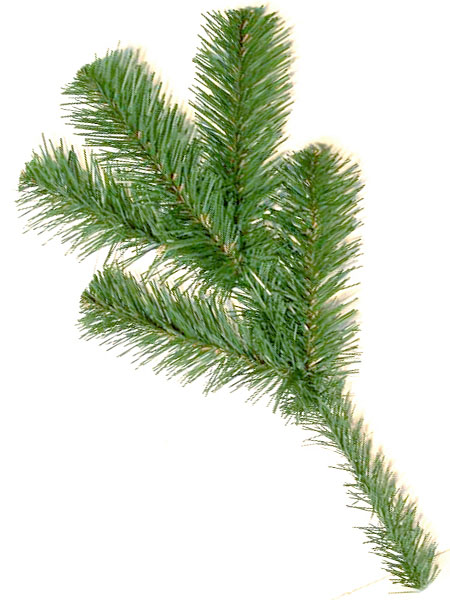 Gałązka choinkowa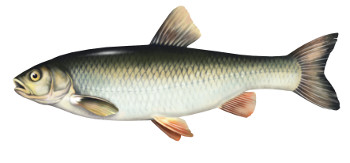 RybaZapoznanie z bukszpanem.Ozdabianie koszyka wielkanocnego jego listkami.(Naturalne gałązki bukszpanu)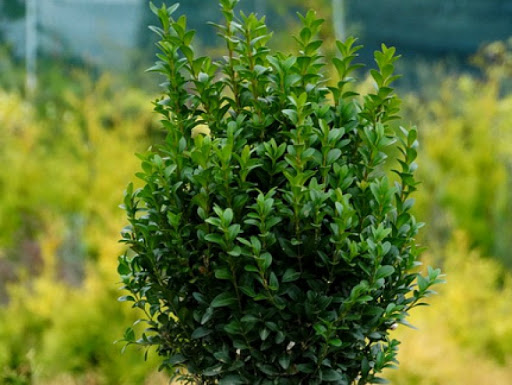 BukszpanNauczyciel pokazuje dzieciom gałązki bukszpanu. Dzieci dotykają ich, wąchają, opisują swoje wrażenia. Nauczyciel wyjaśnia dzieciom związek tej rośliny z Wielkanocą. Następnie dzieci ozdabiają sylwetę koszyka wielkanocnego gałązkami bukszpanu.Bukszpan to jeden  z symboli Wielkanocy. Ozdabiamy nim palmy wielkanocne, świąteczne stoły, a gałązki bukszpanu wkładamy do koszyków wielkanocnych. Liście tej rośliny przez cały rok są zielone, a po zerwaniu długo utrzymują świeżość.Dopasuj obrazki do ich cieni.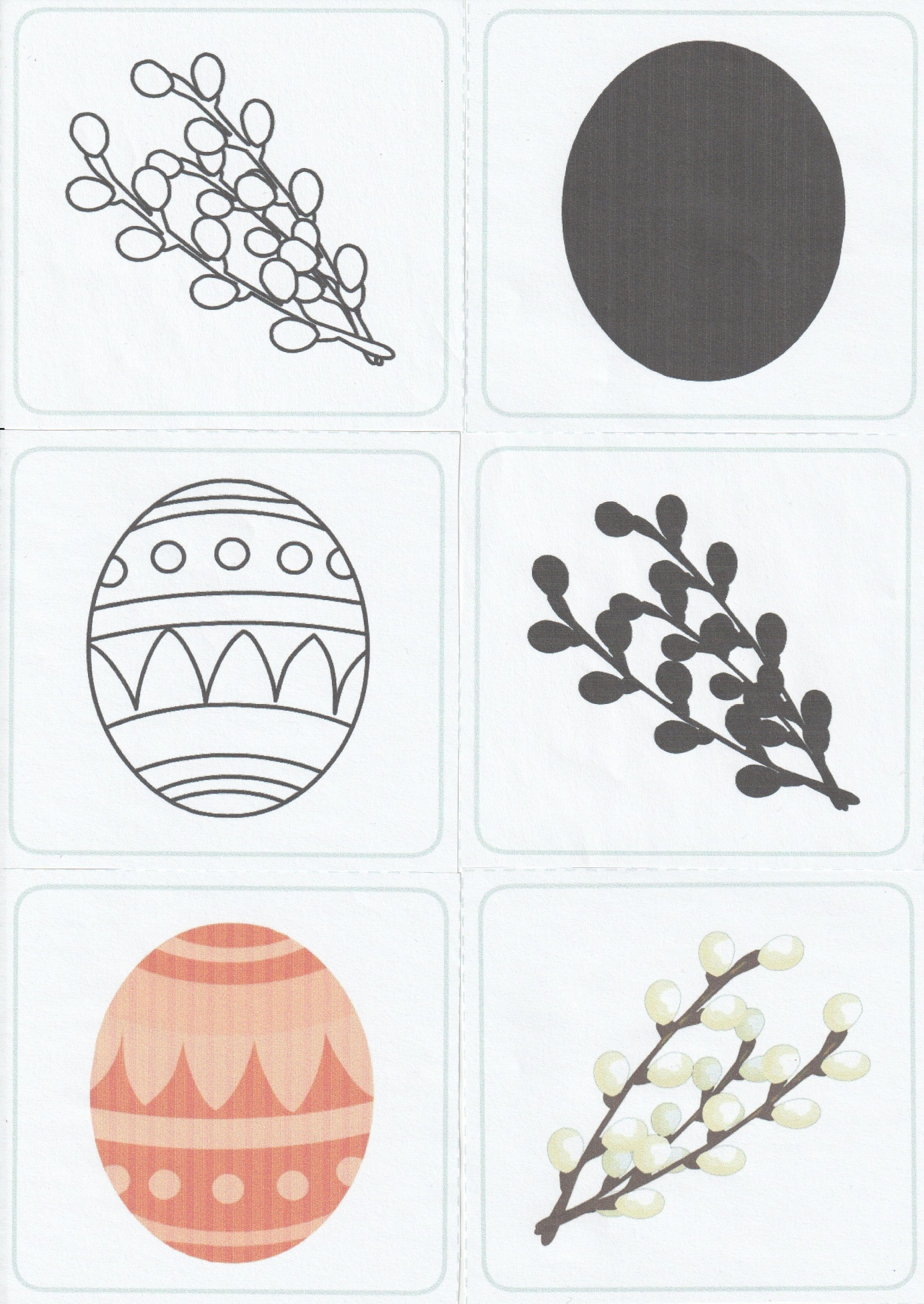 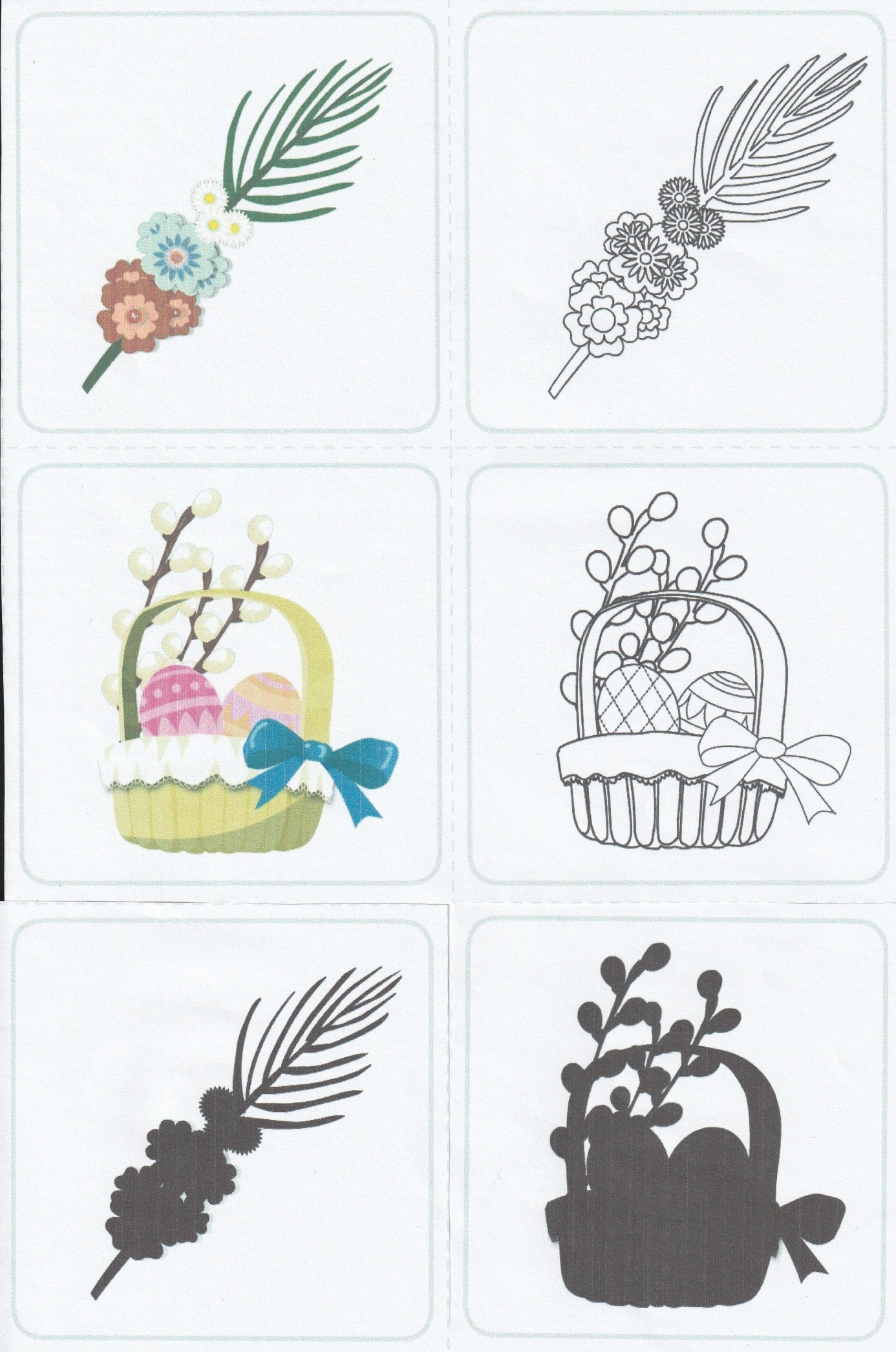 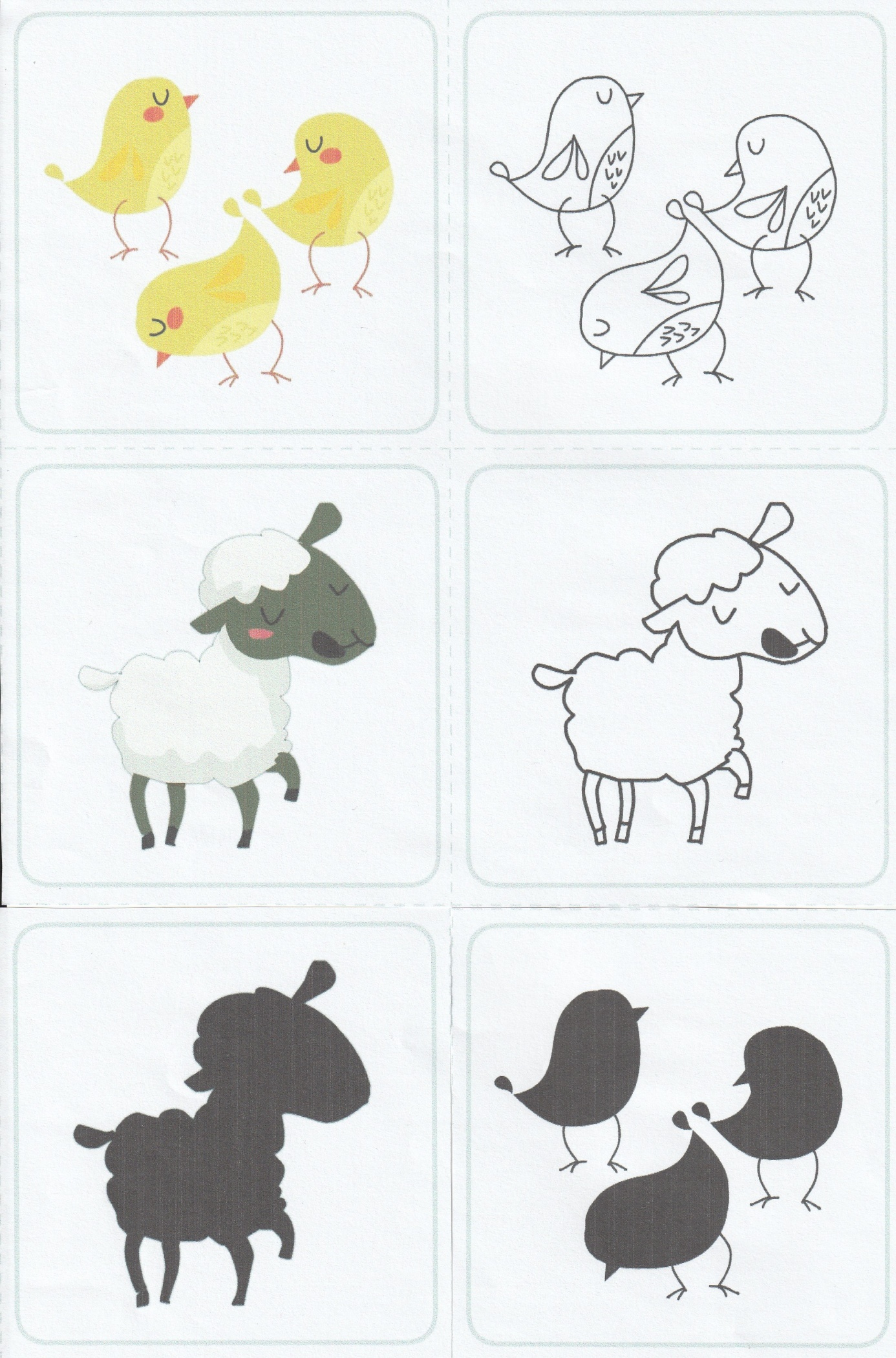 Zabawa Zajączki, baranki ,kurczątka – z elementem ćwiczeń emisyjnych.( dowolne 3 instrumenty np.: marakasy, tamburyn, kastaniety)Dzieci są podzielone na trzy grupy: zajączki, baranki, kurczątka. Zajmują wyznaczone przez nauczyciela miejsca. W rytmie marakasu maszerują po okręgu. Na ustalone dźwięki instrumentu dzieci:Bębenek     –  baranki maszerują w różne strony, wypowiadają sylaby: bee,bee,Kastaniety   - zajączki (w przysiadzie) podskakują, dłonie zbliżone do głowy imitują uszy: pozostałe grupy zajmują wyznaczone miejsca, wypowiadając sylaby: kic, kic,Tamburyn    - kurczątka biegają drobnymi krokami, wypowiadając sylaby: pi, pi, pozostałe grupy zajmują wyznaczone miejsca.Karty pracy: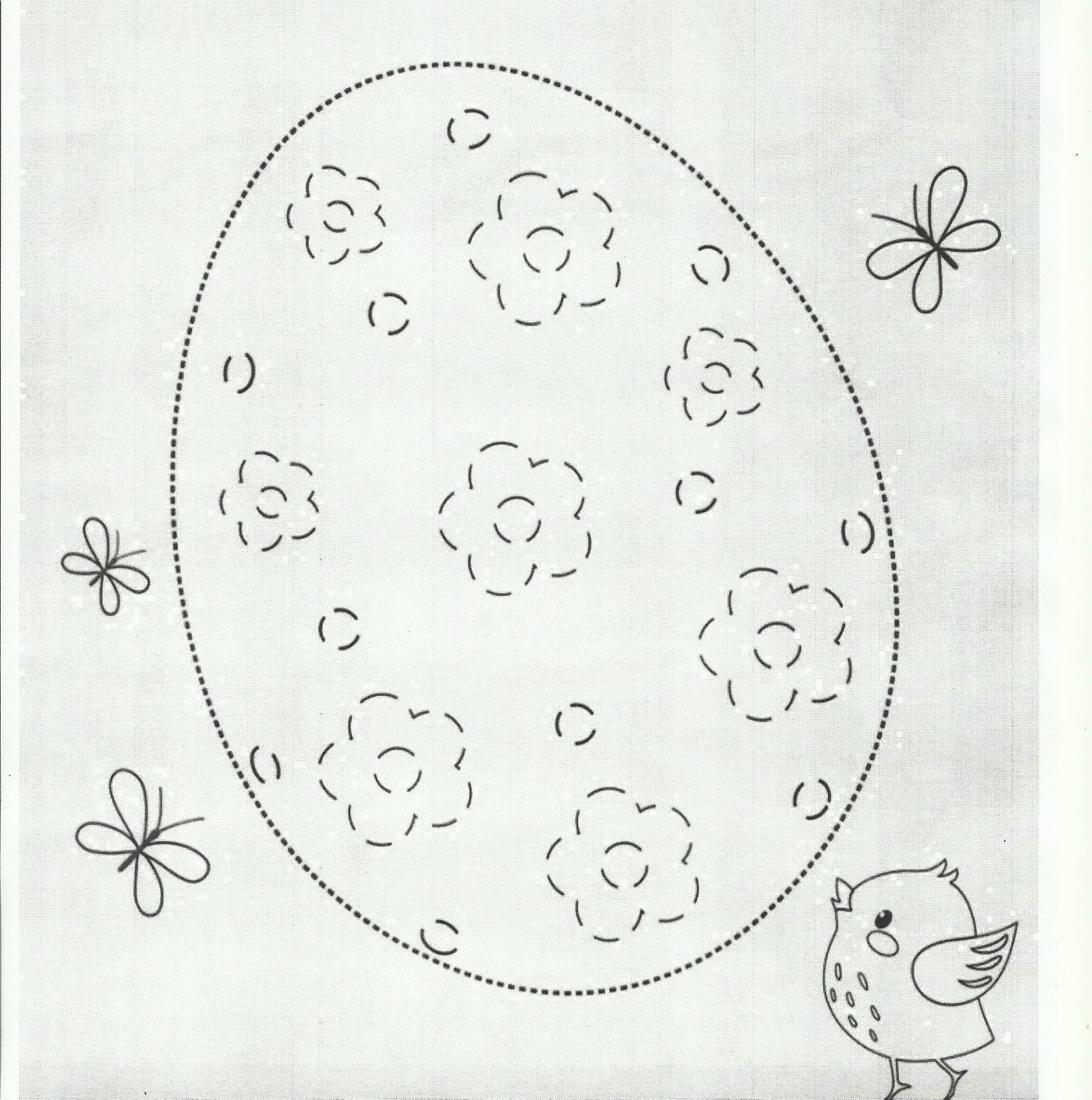 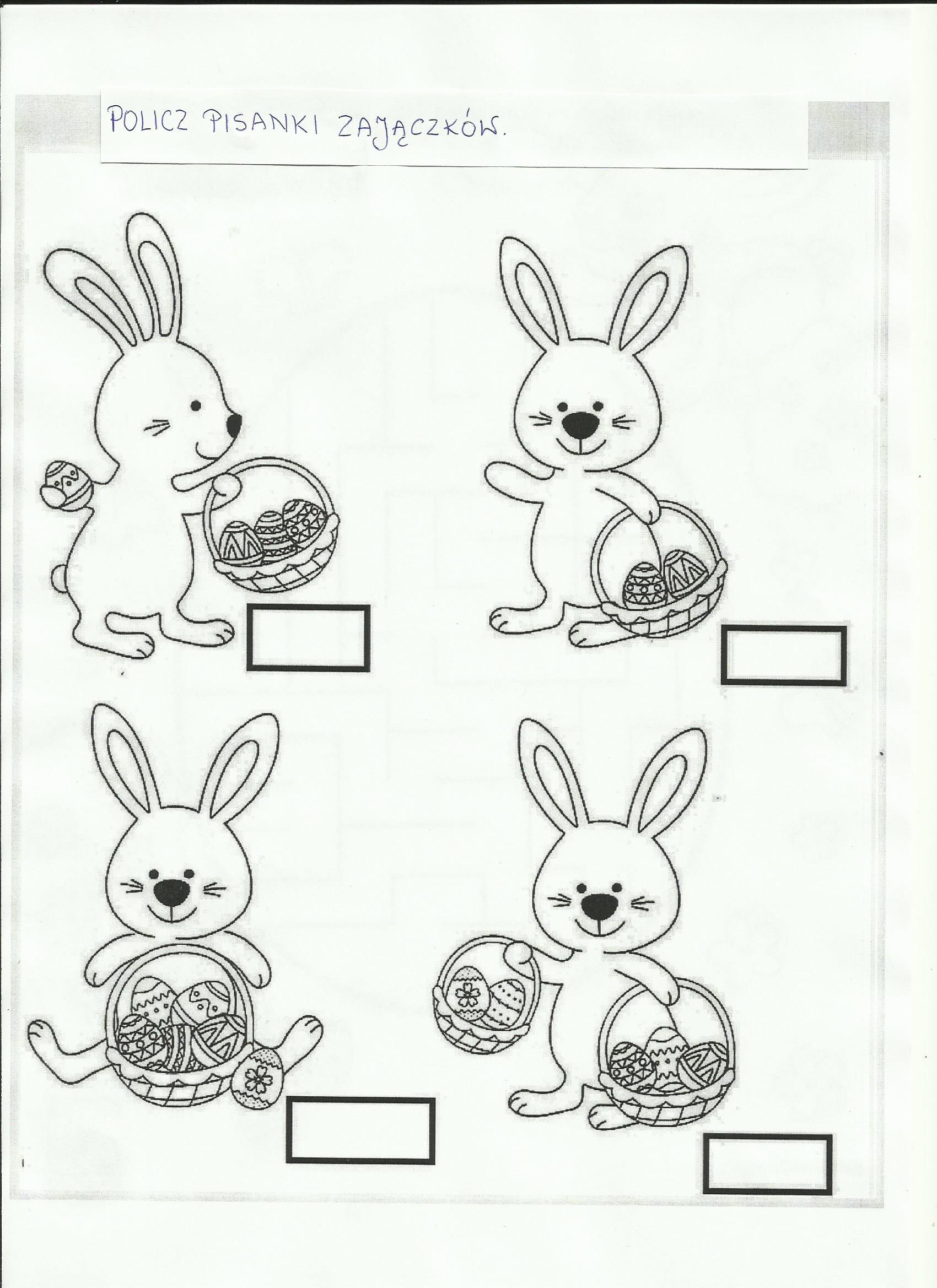 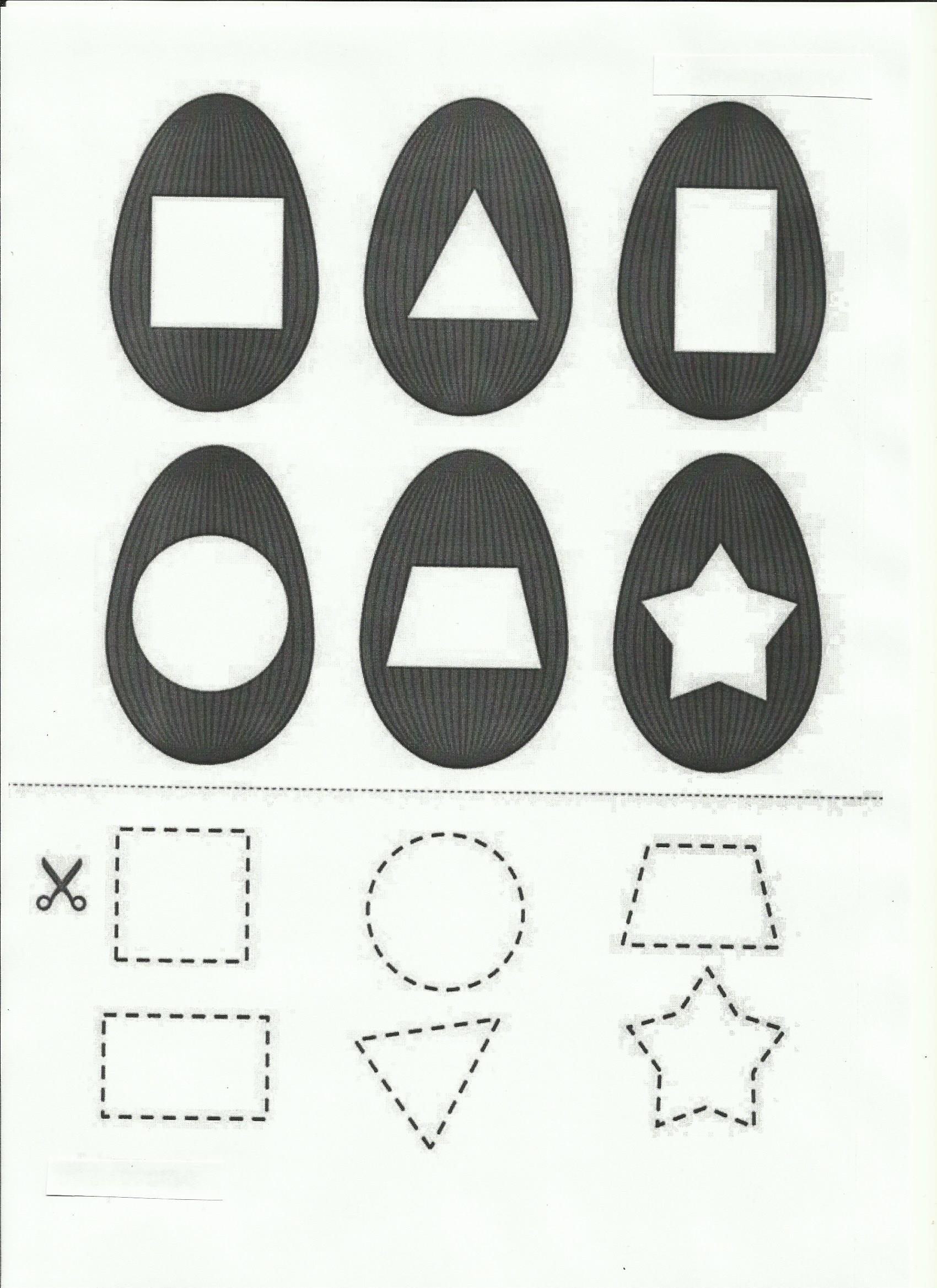 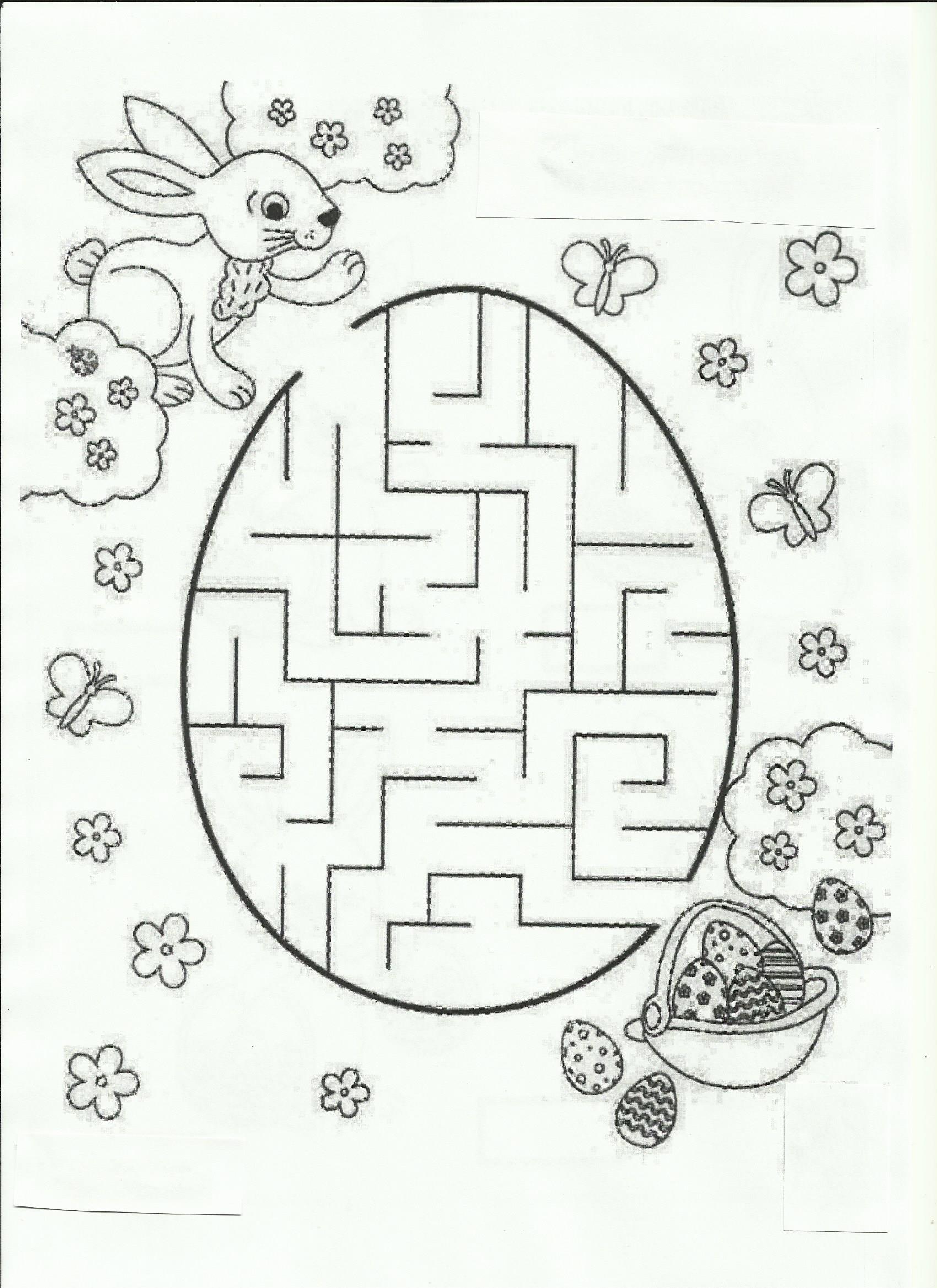 Wyklej zajączka plasteliną lub papierem kolorowym.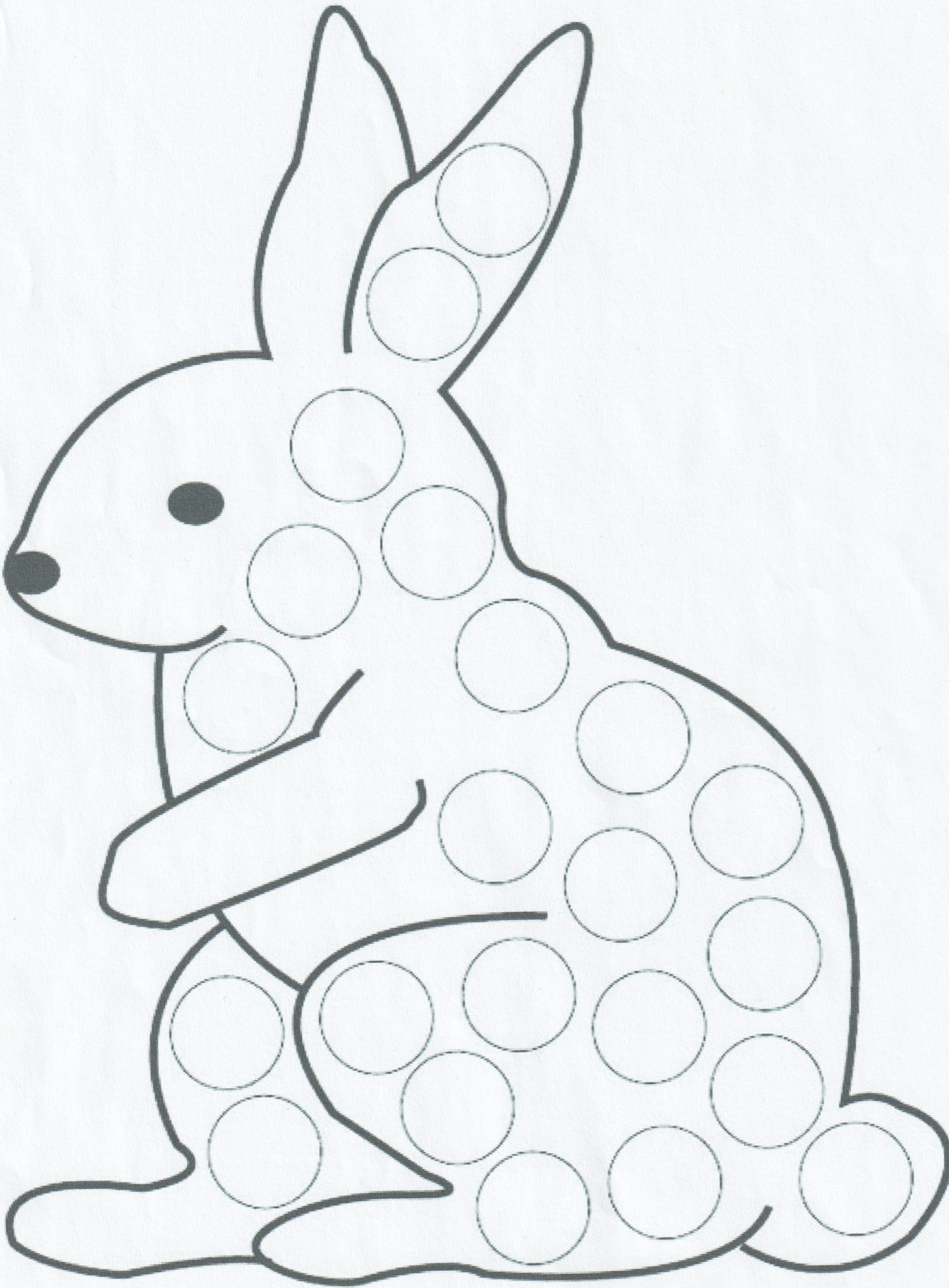 Życzymy wesołej zabawy,Jolanta Pucek, Justyna Misiurek